（单位：mm）本体SNB12SNB12-1B5NA-E,SNB12-1B5NB-E,SNB12-1B5PA-E,SNB12-1B5PB-E,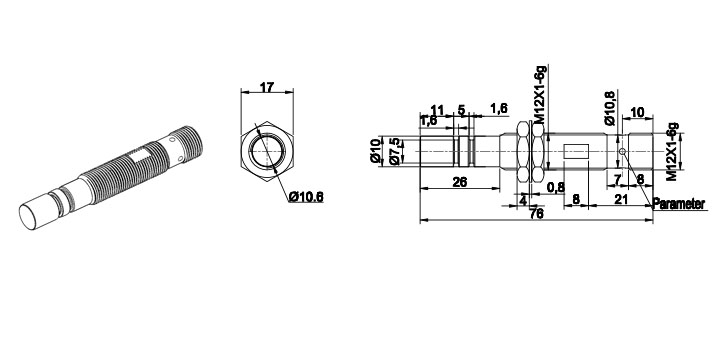 SNB14SNB14-03BNA-E,SNB14-03BNB-E,SNB14-03BPA-E,SNB14-03BPB-E,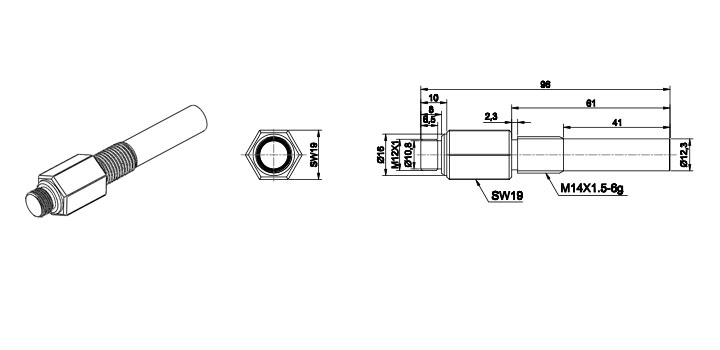 SNB18SNB18-03BNA-E,SNB18-03BNB-E,SNB18-03BPA-E,SNB18-03BPB-E,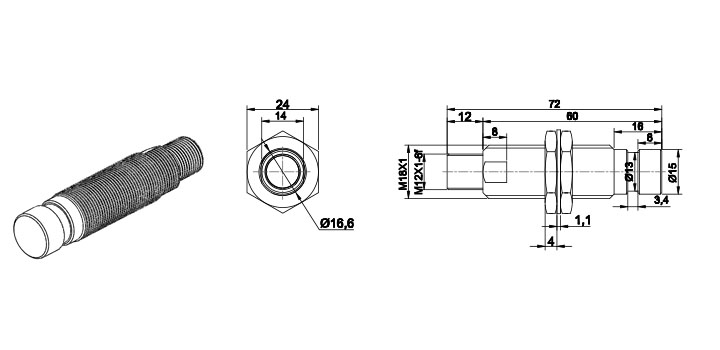 